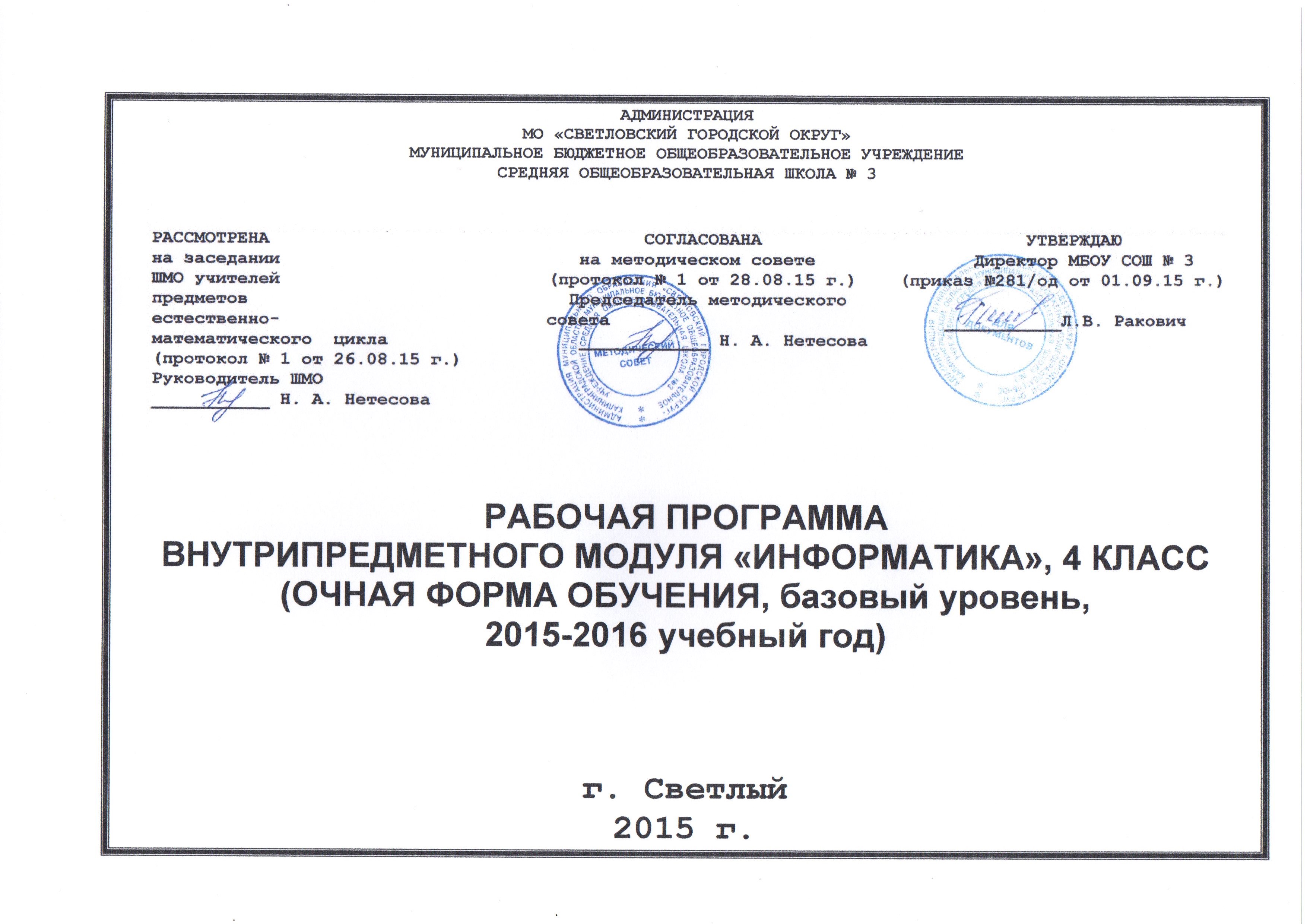 Рабочая учебная программа по информатике 4 класс Авторы: Е. П. Бененсон, А.Г. Паутова для УМК системы«Перспективная начальная школа»Пояснительная запискаРабочая программа внутрипредметного модуля «Информатика» составлена в соответствии с требованиями Федерального государственного общеобразовательного стандарта начального общего образования от 06 октября 2009 г. № 373 с учетом межпредметных и внутрипредметных связей, логики учебного процесса, задачи формирования у младшего школьника умения учиться.В соответствии с федеральным базисным учебным планом курс «Информатика» изучается  один час в неделю. Общий объём учебного времени составляет 34 ч.Рабочая программа является адаптированной, так как в классе обучаются дети с ОВЗ. В связи с этим необходимо ввести коррекционно-развивающий компонент для этих обучающихся.Основные направления коррекционно-развивающей работыСовершенствование  сенсомоторного развитияКоррекция отдельных сторон психической деятельностиРазвитие основных мыслительных операцийРазвитие различных видов мышленияКоррекция нарушений в развитии эмоционально-личностной сферыРазвитие речи, овладение техникой речиРасширение представлений об окружающем мире и обогащение словаря. Коррекция индивидуальных пробелов в знаниях. Содержание коррекционно-развивающего компонента в сфере развития жизненной компетенции для  детей с ОВЗ.Развитие представлений о собственных возможностях и ограничениях, о насущно необходимом жизнеобеспеченииОвладение социально-бытовыми умениями, используемыми в повседневной жизниОвладение навыками коммуникацииДифференциация и осмысление картины мираДифференциация и осмысление своего социального окружения, принятых ценностей и социальных ролей. Целью изучения информатики в начальной школе является формирование первоначальных "представлений об информации и ее свойствах, а также навыков работы с информацией как применением компьютеров, так и без них. Обучение информатике направлено на решение следующих задач:учить школьника искать, отбирать, организовывать и использовать информацию для достижения стоящих перед ним целей;формировать первоначальные навыки планирования целенаправленной деятельности человека, в том числе учебной деятельности;дать первоначальные представления о компьютере и современных информационных технологиях и сформировать первичные навыки работы на компьютере;дать представление об этических нормах работы с информацией, об информационной безопасности личности и государства.Общая характеристика внутрипредметного модуляВесь материал курса сгруппирован в пять разделов:Информационная картина мира.Компьютер — универсальная машина по обработке информации. Алгоритмы и исполнители.Объекты и их свойства.Этические	нормы	при	работе	с	информацией	и	информационная безопасностьВ 4 классе большое внимание уделяется заданиям по сбору информации путем непосредственного наблюдения за природными объектами или явлениями и в процессе общения с окружающими людьми (опросы, интервью, беседы). Первостепенное значение уделяется сбору информации в семье, в  классе, на пришкольном участке. Собранная информация фиксируется письменно и организуется в виде списков, таблиц, деревьев.Обработка информации по формальным правилам рассматривается в основном в рамках раздела «Алгоритмы и исполнители». Выполняя алгоритмы, созданные для формальных исполнителей, учащиеся приобретают умение использовать информацию, содержащуюся в плане.предложенном другими людьми. Составляя такие алгоритмы, школьники учатся четко формулировать цели и самостоятельно составлять план достижения цели на  основе информации о начальном и конечном состоянии исполнителя.Успех профессиональной деятельности современного человека в значительной степени базируется на умении ставить цели, находить альтернативные пути достижения целей и выбирать среди них оптимальный. В этой связи ставится вторая задача курса информатики в начальной школе - формировать первоначальные навыки планирования целенаправленной деятельности человека, в том числе учебной деятельности. Знакомство с приемами планирования деятельности осуществляется в основном в рамках раздела «Алгоритмы и исполнители».Составление и выполнение алгоритмов идет в двух направлениях:планирование деятельности человека;управление формальными исполнителями.При составлении алгоритмов деятельности человека большое внимание уделяется планированию и организации учебной деятельности школьника, что оказывает положительное влияние на формирование полезных общеучебных навыков.Изучение различных формальных исполнителей решает двоякую задачу. Во- первых, исполнение алгоритмов, созданных для формальных исполнителей, способствует развитию психической функции принятия внешнего плана. Это имеет первостепенное значение для практического овладения компьютером, так как использование компьютерных информационных технологий связано с формальным исполнением сложных последовательностей технологических действий при сохранении и открытии электронных документов, при запуске программ и т. д.). Поэтому важно, чтобы на первом этапе овладения компьютерными информационными технологиями школьник умел формально выполнять алгоритмы, предложенные учителем. Во-вторых, самостоятельное составление таких алгоритмов стимулирует активное  развитие алгоритмического мышления, что является основой изучения практически всех дисциплин школьного курса.При наличии необходимого оборудования можно использовать компьютерные программы, которые позволяют с помощью системы команд исполнителя управлять исполнителем в интерактивном режиме. В этом случае параллельно с навыком составления алгоритмов формируются практические навыки работы с клавиатурой и мышью.Освоение объектного подхода позволяет подойти в 4 классе к составлению алгоритмов функционирования систем, состоящих из нескольких однотипных исполнителей. Учащиеся составляют алгоритмы, изменяющие свойства объектов. В этом контексте объектный подход рассматривается как средство планирования деятельности систем, состоящих из многих исполните- лей. В 4 классе еще более усложняются алгоритмические конструкции. Здесь рассматриваются циклы с послесловием как средство планирования циклически повторяющихся действий. Обсуждаются циклические процессы в природе и в деятельности учеников. Использование циклических алгоритмов позволяет планировать деятельность по проведению естественно-научных экспериментов. На этом же этапе рассматривается еще один способ планирования сложных действий - выделение основных и вспомогательных алгоритмов. При решении задачи выделения основного и вспомогательных алгоритмов используется метод последовательной детализации, с которым учащиеся уже  познакомились в 3 классе.Повсеместное использование компьютерных технологий в трудовой деятельности ставит перед школой задачу формирования практических навыков использования различных компьютерных технологий. В связи с этим перед курсом информатики в начальной школе ставится задача - дать первоначальные представления о компьютере и современных информационных технологиях, а также сформировать первичные навыки работы на компьютере. Эта задача решается в разделе «Компьютер - универсальная машина для обработки информации». Весь материал разбит на два подраздела:Фундаментальные знания о компьютере. Практическая работа на компьютере.Материал, вошедший в подраздел «Фундаментальные знания о компьютере», изучается как при наличии компьютера, так и при его отсутствии. Материал подраздела «Практическая работа на компьютере» изучается только при  наличии необходимого компьютерного оборудования.К фундаментальным знаниям о компьютере относится следующее:представление о компьютере как универсальной машине для обработки информации;название и назначение основных устройств компьютера;представление о двоичном кодировании информации;представление о программном управлении компьютером;представление о профессиях компьютера.Формирование представления о программном управлении компьютером формируется у школьников постепенно уже во 2 и 3 классах. В 4 классе, базируясь на опыте работы с различными программами, знания по которым школьники  приобрели  за  время  обучения  информатике,  обсуждается     тема«Профессии компьютера». Обсуждаются программы обработки текстовой   играфической информации, программы решения вычислительных задач и  области их применения в жизни. Если в школе отсутствует необходимое оборудование и ученики не имеют опыта работы на компьютере, обсуждение этой темы проводится с опорой на материал учебника и, если возможно, на экскурсии в те места, где используются компьютеры (сберкассы, железнодорожные кассы, магазины и т. д.).Кроме того, в данный подраздел в программах 2, 3 и 4 классов включены гигиенические нормы работы на компьютере (с учетом важности изучения этого вопроса учениками, многие из которых могут иметь дело с компьютером вне школы).Организация учебного процессаДанный учебно-методический комплект предусматривает два варианта преподавания информатики в 4 классе:1) без компьютера - все задания выполняются в учебнике или в тетради в клетку;2)с использованием компьютера на основе специальных программ, разработанных    для    данного    учебника,    программ    Paint,    MSWord      и «Калькулятор».Безкомпьютерный вариант. Проводится один урок в неделю. Класс на подгруппы не делится. Выполнение первых трех заданий урока организовано традиционно. Последнее задание выполняется детьми самостоятельно как практическая работа. Так как почти все задания III четверти связаны с технологией обработки информации на компьютере, при бескомпьютерном пре- подавании во втором полугодии изучение начинается с теоретического материала на с. 34-35 и задания № 43 во второй части учебника. В IV четверти проводится итоговое обобщение материала всего курса. Для этого используются дополнительные задания второй части учебника и рекомендации, данные в методическом пособии по совместному применению учебника информатики и учебников по окружающему миру и математике.Компьютерный вариант. Проводится один урок в неделю. Класс делится на две подгруппы. Первые 25 минут урока дети, сидя за партами, изучают теоретический материал и выполняют два первых задания урока. Последние 15 минут ученики работают за компьютером со специальными программами и выполняют третье задание урока. Время работы за компьютером обусловлено санитарными нормами для учеников 4 класса.В случае если возникают организационные сложности при делении класса на подгруппы, возможна смешанная форма преподавания предмета. Один урок в неделю проводится традиционно: без деления класса на подгруппы и без работы за компьютером. Во второй половине дня один раз 3. Описание места внутрипредметного модуля «Информатика»В соответствии с федеральным базисным учебным планом курс «Информатика» изучается  один час в неделю. Общий объём учебного времени составляет 34 ч.4. Описание ценностных ориентиров содержания  внутрипредметного модуля «Информатика»«Информатика и ИКТ»Основной целью изучения информатики в начальной школе является формирование у учащихся основ ИКТ-компетентности, многие компоненты которой входят в структуру УУД. Это и задает основные ценностные ориентиры содержания данного курса. Сточки зрения достижения метапредметных результатов обучения, а также продолжения образования на более высоких ступенях (в том числе обучения информатике в среднем и старшем звене) наиболее ценными являются следующие компетенции, отраженные в содержании курса:основы логической и алгоритмической компетентности, в частности овладение основами логического и алгоритмического мышления, умением действовать в соответствии с алгоритмом и строить простейшие алгоритмы;основы информационной грамотности, в частности овладение способами и приемами поиска, получения, представления информации, в том числе информации, данной в различных видах: текст, таблица, диаграмма, цепочка, совокупность;основы ИКТ-квалификации, в частности овладение основами применения компьютеров (и других средств ИКТ) для решения информационных задач;основы коммуникационной компетентности. В рамках данного учебного предмета наиболее активно формируются стороны коммуникационной компетентности, связанные с приѐмом и передачей информации. Сюда же относятся аспекты языковой компетентности, которые связаны с овладением системой информационных понятий, использованием языка для приѐма и передачи информации.5.Личностные, метапредметные и предметные результаты освоения учебного внутрипредметного модуля «Информатика» На первой ступени школьного обучения в ходе освоения предметного содержания обеспечиваются условия для достижения обучающимися следующих личностных, метапредметных и предметных результатов.Личностные УУДПравила поведения в компьютерном классе и этические нормы работы с информацией коллективного пользования и личной информацией обучающегося. Формирование умений соотносить поступки и события с принятыми этическими принципами, выделять нравственный аспект поведения при работе с любой информацией и при использовании компьютерной техники коллективного пользования.Нравственно-этическое оцениваниеУсвоение основного содержания разделов «Этические нормы работы с информацией, информационная безопасность личности», создание различных информационных объектов с помощью компьютера. Соблюдение правил работы с файлами в корпоративной сети, правил поведения в компьютерном классе, цель которых – сохранение школьного имущества и здоровья одноклассников.Самоопределение и смыслообразованиеФормирование устойчивой учебно-познавательной мотивации учения, умения находить ответы на вопросы: «Какой смысл имеет для меня учение?» Использование в курсе «Информатика специальных обучающих программ, формирующих отношение к компьютеру как к инструменту, позволяющему учиться самостоятельно.Система заданий, иллюстрирующих место информационных технологий в современном обществе, профессиональное использование информационных технологий, способствующих осознанию их практической значимости.Регулятивные УУДСистема заданий, целью которых является формирование у обучающихся умений ставить учебные цели; использовать внешний план для решения поставленной задачи; планировать свои действия в соответствии с поставленной задачей и условиями еѐ реализации; осуществлять итоговый и пошаговый контроль; сличать результат с эталоном (целью); вносить коррективы в действия в случае расхождения результата решения задачи с ранее поставленной целью. Планирование и целеполаганиеСистема заданий, непосредственно связанных с определением последовательности действий при решении задачи или достижении цели, с формированием самостоятельного целеполагания, анализом нескольких разнородных информационных объектов с целью выделения необходимой информации. Контроль и коррекцияСистема заданий типа «Составь алгоритм и выполни его» как создание информационной среды для составления плана действий формальных исполнителей алгоритмов по переходу из начального состояния в конечное. Сличение способов действия и его результата. Внесение исправлений в алгоритм в случае обнаружения отклонений способа действия и его результата от заданного эталона. Создание информационных объектов как самостоятельное планирование работы на компьютере, сравнение созданных на компьютере информационных объектов с эталоном, внесение изменений в случае необходимости. ОцениваниеСистема заданий из раздела «Твои успехи», а также все задания, для самостоятельного выполнения которых необходимо использовать материал, изученный за полугодие.Познавательные УУД Общеучебные универсальные действия•	Поиск и выделение необходимой информации в справочном разделе учебников (выдержки из справочников, энциклопедий, Интернет- сайтов с указанием источников информации, в том числе адресов сайтов), в гипертекстовых документах, входящих в состав методического комплекта, а также в других источниках информации;•	Знаково-символическое моделирование:-	составление знаково-символических моделей, пространственно-графических моделей реальных объектов;-	использование готовых графических моделей процессов для решения задач;-	табличные модели;-	опорные конспекты – знаково-символические модели.*	Смысловое чтение:-	анализ коротких литературных текстов и графических объектов, отбор необходимой текстовой и графической информации;-	работа с различными справочными информационными источниками.*	Выбор наиболее эффективных способов решения задач в зависимости от конкретных условий: составление алгоритмов формальных исполнителей.•	Постановка и формулировка проблемы, самостоятельное создание алгоритмов деятельности для решения проблем творческого характера: создание различных информационных объектов с использованием офисных компьютерных программ, поздравительных открыток, презентаций, конструирование роботов.Логические универсальные действия1.	Анализ объектов с целью выделения признаков: выполнение заданий, связанных с развитием смыслового чтения.2.	Выбор оснований и критериев для сравнения, сериации, классификации объектов: решение заданий на создание алгоритмов упорядочивания объектов.3.	Синтез как составление целого из частей в виде схемы, в форме объѐмного макета из бумаги, с помощью компьютерной программы.4.	Составление алгоритмов исполнителя «Художник», цель которых – собрать архитектурные сооружения русской деревянной архитектуры из конструктивных элементов.5.	Создание информационных объектов на компьютере с использованием готовых файлов с рисунками и текстами, а также с добавлением недостающих по замыслу ученика элементов.Построение логической цепи рассуждений:-	введение и усвоение понятий «Истинное» и «Ложное» высказывания;-	сложные высказывания;-	задания на составление логической цепи рассуждений.Коммуникативные УУД1.	Выполнение практических заданий, предполагающих работу в парах, лабораторных работ, предполагающих групповую работу.2.	Деятельность обучающихся в условиях внеурочных мероприятий.Планируемые предметные результаты изучения курсаК концу обучения в начальной школе будет обеспечена готовность обучающихся к продолжению образования, достигнут необходимый уровень их развития.Выпускник научится:•	Осуществлять поиск необходимой информации для выполнения учебных заданий в учебниках, энциклопедиях, справочниках, в том числе гипертекстовых;•	Осуществлять сбор информации с помощью наблюдения, опроса, эксперимента и фиксировать собранную информацию, организуя ее в виде списков, таблиц, деревьев;•	Использовать знаково-символические средства, в том числе модели и схемы, для решения задач;•	Основам смыслового чтения с выделением информации, необходимой для решения учебной задачи из текстов, таблиц, схем;•	Осуществлять анализ объектов с выделением существенных и несущественных признаков;•	Выбирать основания и критерии для сравнения, сериации, классификации объектов;•	Устанавливать аналогии;•	Строить логическую цепь рассуждений;•	Осуществлять подведение под понятия, на основе распознавания объектов, выделения существенных признаков и их синтеза;•	Обобщать, то есть осуществлять выделение общности для целого ряда или класса единичных объектов на основе выделения сущностной связи;•	Осуществлять синтез как составление целого из частей.Выпускник получит возможность научиться:•	Осуществлять выбор наиболее эффективных способов решения задач;•	Осознанно владеть общими приемами решения задач;•	Формулировать проблемы, самостоятельно создавать алгоритмы деятельности при решении проблем творческого и поискового характера.Содержание  внутрипредметного модуля «Информатика» 4 класс – 34 часаИнформационная картина мира (11 ч.) Виды информацииТекстовая, численная, графическая, звуковая информация.Технические средства передачи, хранения и обработки информации разного вида.Сбор информации разного вида, необходимой для решения задачи, путѐм наблюдения, измерений, интервьюирования. Достоверность полученной информации. Поиск и отбор нужной информации в учебниках, энциклопедиях, справочниках, каталогах, предложенных учителем. Ценность информации для решения поставленной задачи.Способы организации информацииОрганизация информации в виде дерева. Создание деревьев разной структуры вручную или с помощью компьютера. Дерево решений. Запись дерева решений простых игр.Компьютер – универсальная машина для обработки информации (7 ч.) Фундаментальные знания о компьютереПрофессии компьютера. Программы обработки текстовой, графической и численной информации, создания мультимедийных презентаций и области их применения. Компьютеры и общество.Система координат, связанная с монитором. Координаты объекта на мониторе в символьном и графическом режиме.Гигиенические нормы работы на компьютере. Практическая работа на компьютере (при наличии оборудования) Запуск программ из меню «Пуск».Хранение информации на внешних носителях в виде файлов. Структура файлового дерева. Поиск пути к файлу в файловом дереве. Запись файлов в личный каталог.Создание текстовых и графических документов и сохранение их в виде файлов. Инструменты рисования.Алгоритмы и исполнители (8 ч.) Циклический алгоритмЦиклические процессы в природе и в деятельности человека. Повторение действий в алгоритме. Циклический алгоритм с послеусловием.Использование переменных в теле цикла. Алгоритмы упорядочивания по возрастанию или убыванию численной характеристики объектов. Создание и исполнение циклических алгоритмов для формальных исполнителей.Планирование деятельности человека с помощью циклических алгоритмов. Вспомогательный алгоритмОсновной и вспомогательный алгоритмы. Имя вспомогательного алгоритма. Обращение к вспомогательному алгоритму.Объекты и их свойства (7 ч.) Изменение значения свойств объектаДействия, выполняемые объектом или над объектом. Действия как атрибут объекта. Действия объектов одного класса.Действия, изменяющие значения свойства объектов. Алгоритм, изменяющий свойства объекта, как динамическая информационная модель объекта.Разработка алгоритмов, изменяющих свойства объекта, для формальных исполнителей и человека.Этические нормы при работе с информацией и информационная безопасность (1 ч.)Действия над файлами. Права пользователя на изменение, удаление и копирование файла.Правила цитирования литературных источников.7. Общая информация8.Тематическое планирование с определением основных видов учебной деятельности обучающихсяПредмет Информатика (внутрипредметный модуль)Классы 4а,бУчитель Нетесова Наталья Александровна Количество часов в год34Из них:Контрольных работ4Лабораторных работ 0Практических работ0Количество часов в неделю1Программа Авторская  программа по информатике и ИКТ  Е.П. Бененсон, А.Г. Паутовой«Программы по учебным предметам», М.: Академкнига/учебник , 2011 г. – Ч.2: 192 с. Проект «Перспективная начальная школа», разработанная на основе Федерального государственного образовательного стандарта начального общего образования (приказ Минобрнауки РФ № 373 от 6 октября 2009г).Учебный комплекс для учащихся:УчебникБенесон Е.П., Паутова А.Г. Информатика и ИКТ. 4 класс: Учебник в 2-х ч.. – М: Академкнига/ Учебник.Дополнительная литератураБенесон Е.П., Паутова А.Г. Информатика и ИКТ. 4 класс: Методическое пособие для учителя. – М: Академкнига/ Учебник.Паутова А.Г. Информатика и ИКТ. 4 класс: Комплект компьютерных программ и заданий. Методическое пособие + СД. - М: Академкнига/ Учебник.Электронные источники информацииЭлектронные пособия:Электронные источники информацииУчебное пособие к учебнику Бенесон Е.П., Паутова А.Г. Информатика и ИКТ. 4 класс: Учебник в 2-х ч.. – М: Академкнига  (диск)Электронные источники информацииЭлектронные источники информацииИнтернет-ресурсы:Электронные источники информацииНормативные документызакон «Об образовании»Нормативные документыприказ Минобразования России от 05.03.2004 г. № 1089 «Об утверждении федерального компонента государственных образовательных стандартов начального общего, основного общего и среднего (полного) общего образования»Нормативные документыписьмо Минобразования России от 20.02.2004 г. № 03-51-10/14-03 «О ввендении федерального компонента государственных образовательных стандартов начального общего, основного общего и  среднего (полного) общего образования»Нормативные документыПриказ Минобразования России от 09.03.2004 г. № 1312 «Об утверждении федерального базисного учебного плана и примерных учебных планов для общеобразовательных учреждений РФ, реализующих программы общего образования»Нормативные документыПисьмо Минобразования России от 07.07.2005 г. «О примерных программах по учебным предметам федерального базисного учебного плана»Нормативные документыФедеральный компонент государственного стандарта общего образованияПримерные программы по учебным предметам федерального базисного учебного плана Информатика 34часа (1час/неделя) Информатика 34часа (1час/неделя) Информатика 34часа (1час/неделя) Информатика 34часа (1час/неделя) Информатика 34часа (1час/неделя) Информатика 34часа (1час/неделя) Информатика 34часа (1час/неделя) Информатика 34часа (1час/неделя) Информатика 34часа (1час/неделя)№ урокаТемаКол-во  часовДатаУчебный материалДомашнее заданиеФормы организации учебных занятий (урок и его типы)Характеристика основных видов учебной деятельности обучающихсяХарактеристика основных видов учебной деятельности обучающихсяХарактеристика основных видов учебной деятельности обучающихся№ урокаТемаКол-во  часовДатаУчебный материалДомашнее заданиеФормы организации учебных занятий (урок и его типы)Предметные результатыУниверсальные Учебные Действия (УУД)Универсальные Учебные Действия (УУД)I четверть (9 уроков)I четверть (9 уроков)I четверть (9 уроков)I четверть (9 уроков)I четверть (9 уроков)I четверть (9 уроков)I четверть (9 уроков)I четверть (9 уроков)I четверть (9 уроков)1ТБ в кабинете информатики. Алгоритм  с ветвлением (повторение)1С. 4-9,№4Комбинированн ыйопределять вид алгоритмов (линейный и алгоритм с ветвлением); объяснять, что обозначают геометрические фигуры в записи алгоритма в виде блок-схемы; определять, из каких блоков состоит ветвление; проверять алгоритм,заполняя таблицу; составлять алгоритм,цель которого вывести на экран наименьшее из значений переменных D, С, Вопределять вид алгоритмов (линейный и алгоритм с ветвлением); объяснять, что обозначают геометрические фигуры в записи алгоритма в виде блок-схемы; определять, из каких блоков состоит ветвление; проверять алгоритм,заполняя таблицу; составлять алгоритм,цель которого вывести на экран наименьшее из значений переменных D, С, ВЛичностные УУД: Освоение личностного смысла учения, учебно-познавательный интерес к новому учебному материалу и способам решения новой частной задачи Регулятивные УУД: самостоятельно формулировать задание: определять его цель, планировать алгоритм его выполнения, корректировать работу по ходу его выполнения, самостоятельно оцениватьПознавательные УУД:умение работать со справочной литературой, инструкциями,устройствами, анализ ошибок в программе Коммуникативные УУД: участвовать в диалоге; слушать и понимать других, высказывать свою точку зрения на события2Алгоритм с циклом1С. 10-15,№8Урок первичного предъявления новых знаний иУУДУметь:записывать результаты выполнения алгоритма в таблицуЛичностные УУД: учебно-познавательный интерес к новому учебному материалу и способам решения новой частной задачиРегулятивные УУД: использовать при выполнения задания различные средства: справочную литературу, ИКТПознавательные УУД: владение технологией решения задач с помощью компьютера, компьютерным моделированиемКоммуникативные УУД: выполняя различные роли в группе, сотрудничать в совместном решении задач3Составление алгоритмов с циклом1С. 16-19,№12Урок применения предметныхЗУН ов и УУДУметь:выбирать верные рассуждения;заполнять пропуски в алгоритме; составлять алгоритм нахождения самого тяжелого предмета из пяти данных; составлять циклический алгоритм приготовления блинов и записывать его в виде блок- схемыЛичностные УУД: Освоение личностного смысла учения Регулятивные УУД: определять самостоятельно критерии оценивания, давать самооценкуПознавательные УУД: сопоставлять и отбирать информацию, полученную из различных источников (словари, энциклопедии, справочники, электронные диски, сеть Интернет)Коммуникативные УУД: участвовать в работе группы, распределять роли, договариваться друг с другом4Алгоритм упорядочивания объектов1С. 19-22,№ 16Урок применения предметныхЗУН ов и УУДУметь: различать алгоритмы с цикломи алгоритмы с ветвлением; выбирать верные высказывания; составлять циклический алгоритм выполнения лабораторной работы; выполнять составленный алгоритмЛичностные УУД: адекватная оценка пользы и вреда от работы за компьютером, умение организовать свое рабочее время, распределить силыРегулятивные УУД: определять самостоятельно критерии оценивания, давать самооценку Познавательные УУД: умение работать со справочной литературой, инструкциями,устройствами, анализ ошибок в программеКоммуникативные УУД: участвовать в диалоге; слушать и понимать других, высказывать свою точку зрения на события5Составление и исполнение алгоритмов с циклом1С. 22-25,№20Урок решения практических и проектных задачУметь: выбирать верные высказывания;выполнять циклический алгоритм; выполнять составленныйЛичностные УУД: учебно-познавательный интерес к новому учебному материалу и способам решения новой частной задачиРегулятивные УУД: определять самостоятельно критерииалгоритм; анализировать алгоритмы упорядочивания растенийоценивания, давать самооценку Познавательные УУД:владение технологиейрешения задач с помощью компьютера, компьютерным моделированиемКоммуникативные УУД: участвовать в работе группы, распределять роли, договариваться друг с другом6Составление и исполнение алгоритмовс циклом1С. 26-29,№24Урок решения практических и проектных задачУметь: соединять точки отрезками, выполняя циклический алгоритм; заполнятьпропуски в циклическом алгоритме; пользоваться справочной литературой; записывать информацию в таблицу; состав- лять алгоритм упорядочивания записей о предках поэтаЛичностные УУД: оценивание значимости усваиваемого содержания, исходя из личностных ценностей Регулятивные УУД: самостоятельно формулировать задание: определять его цель, планировать алгоритм его выполнения, корректировать работу по ходу его выполнения, самостоятельно оцениватьПознавательные УУД: сопоставлять и отбирать информацию, полученную из различных источников (словари, энциклопедии, справочники, электронные диски, сеть Интернет)Коммуникативные УУД: участвовать в работе группы, распределять роли, договариваться друг с другом7Организация информации в виде дерева. 1С.30- 35,№28Комбинированн ыйЗнать: способ организации информацииоб отношениях между объектами; структурные части дерева («вершины»,«ребра», «корни», «листья»). Уметь: называть команды, обозначатькоманды и выполнять действие алгоритмав виде действия; называть части алгоритма в виде дерева; составлять дерево, показывающее структуру бассейна Волги; составлять дерево твоей родословнойЛичностные УУД: Освоение личностного смысла учения, адекватная оценка пользы и вреда от работы за компьютером, умение организовать свое рабочее время, распределить силыРегулятивные УУД: использовать при выполнения задания различные средства: справочную литературу, ИКТПознавательные УУД: умение работать со справочной литературой, инструкциями,устройствами, анализ ошибок в программеКоммуникативные УУД: выполняя различные роли в группе, сотрудничать в совместном решении задач8Контрольная работа №1 по теме «Составление и исполнение алгоритмовс циклом»1С. 38-43,№36Контрольный урокЗнать способы организации информации.Уметь: выполнять алгоритм, заполняя таблицу; составлять алгоритм решения задачиЛичностные УУД: оценивание значимости усваиваемого содержания, исходя из личностных ценностей Регулятивные УУД: самостоятельно формулировать задание: определять его цель, планировать алгоритм его выполнения, корректировать работу по ходу его выполнения, самостоятельно оцениватьПознавательные УУД: сопоставлять и отбирать информацию, полученную из различных источников (словари, энциклопедии, справочники, электронные диски, сеть Интернет)Коммуникативные УУД: участвовать в работе группы, распределять роли, договариваться друг с другом9Дерево деления объектов на подклассы. Файловое дерево.1С. 35-38,№32Комбинированны йЗнать, что дерево, которое показывает, как объекты одного класса разделить нагруппы по какому-нибудь признаку, называют деревом деления на подклассы, а выделенную группу объектов - подклассом данного класса.Уметь:рассматривать дерево деления на подклассы; составлять по рисунку дерево структуры бассейна Эгейского моряЛичностные УУД: учебно-познавательный интерес к новому учебному материалу и способам решения новой частной задачиРегулятивные УУД: определять самостоятельно критерии оценивания, давать самооценку Познавательные УУД: владение технологиейрешения задач с помощью компьютера, компьютерныммоделированиемКоммуникативные УУД: участвовать в диалоге; слушать и понимать других, высказывать свою точку зрения на события2четверть (7 уроков)2четверть (7 уроков)2четверть (7 уроков)2четверть (7 уроков)2четверть (7 уроков)2четверть (7 уроков)2четверть (7 уроков)2четверть (7 уроков)10Вспомогательный алгоритм1С. 44-47,№40Урок первичного предъявления новых знаний иУУДЗнать, когда составляют вспомогательный алгоритм. Уметь:выполнять алгоритм; составлять дерево, которое показывает структуру данного рисунка; составлять по рисунку основной и вспомогательный алгоритмы; выполнять циклический алгоритм, запи- санный в виде блок-схемыЛичностные УУД: проявление самоорганизации в учебной деятельности.Регулятивные УУД: использовать при выполнения задания различные средства: справочную литературу, ИКТПознавательные УУД: умение работать со справочной литературой, инструкциями,устройствами, анализ ошибок в программе Коммуникативные УУД: участвовать в работе группы, распределять роли, договариваться друг с другом11Вспомогательный алгоритм с параметром1С. 41-49,№44Урок применения предметныхЗУН ов и УУДЗнать, что имя параметра записываетсяв скобках после имени вспомогательного алгоритма.Уметь: анализировать вспомогательныйалгоритм сЛичностные УУД: Освоение личностного смысла учения Регулятивные УУД: определять самостоятельно критерии оценивания, давать самооценкуПознавательные УУД: владение технологией решения задач с помощью компьютера, компьютерным моделированиемпараметром; выбирать верные высказывания; составлять алгоритм по рисунку; составлять таблицу, в которой каждая запись содержит информацию о количестве звездКоммуникативные УУД: участвовать в диалоге; слушать и понимать других, высказывать свою точку зрения на события12Составлениеи исполнение алго- ритмов Художником1С. 50-54,№48Урок решения практических и проектных задачЗнать, что прямоугольная система координат состоит из двух прямых, которыеназываются осями; осипересекаются под прямым углом; оси имеют имена (ось Х и ось ¥); точка пересечения называется началом координат. Уметь: откладывать единичный отрезок;  записывать координаты точек; находить изображение прямоугольной системы координат; записывать алгоритм создания орнамента; создавать рисунок по образцу, используя вспомогательные алгоритмы; выполнять алгоритм, записанный в виде блок-схемыЛичностные УУД: учебно-познавательный интерес к новому учебному материалу и способам решения новой частной задачиРегулятивные УУД: самостоятельно формулировать задание: определять его цель, планировать алгоритм его выполнения, корректировать работу по ходу его выполнения, самостоятельно оценивать Познавательные УУД: умение работать со справочной литературой, инструкциями,устройствами, анализ ошибок в программе Коммуникативные УУД: участвовать в диалоге; слушать и понимать других, высказывать свою точку зрения на события13Составление и выполнение алгоритмов с циклом для Художника1С. 54-56,№52Комбинированн ыйУметь: находить закономерность в координатах точек для каждого рисунка; заполнять пропуски в алгоритме, записанном спомощью блока- схемы и вспомогательногоалгоритма; по рисунку составлять циклические алгоритмы украшения; по рисункуи его описанию составлять дерево, которое показывает структуру церквиЛичностные УУД: проявление самоорганизации в учебной деятельности.Регулятивные УУД: определять самостоятельно критерии оценивания, давать самооценку Познавательные УУД: владение технологиейрешения задач с помощью компьютера, компьютерным моделированиемКоммуникативные УУД: выполняя различные роли в группе, сотрудничать в совместном решении задач14Составлениеи выполнение алгоритмов с циклом1С. 56-58,№56Контрольный урокУметь: анализировать структуру алгоритма в виде дерева; придумывать рисунок иЛичностные УУД: Освоение личностного смысла учения, адекватная оценка пользы и вреда от работы за компьютером, умение организовать свое рабочее время,для Художникасоставлять алгоритм для Художника, используя вспомогательные алгоритмы; составлять вспомогательный алгоритмраспределить силыРегулятивные УУД: использовать при выполнения задания различные средства: справочную литературу, ИКТПознавательные УУД: умение работать со справочной литературой, инструкциями,устройствами, анализ ошибок в программе Коммуникативные УУД: участвовать в работе группы, распределять роли, договариваться друг с другом15Обобщение по теме«Составление и выполнение алгорит- мов»1С. 58-61,№60Урок обобщения и систематизации предметных ЗУНов, универсальных действийУметь: выполнять алгоритмы; составлятьалгоритм упорядочивания рисунковмузыкальных инструментов; выбирать верные высказыванияЛичностные УУД: оценивание значимости усваиваемого содержания, исходя из личностных ценностей Регулятивные УУД: самостоятельно формулировать задание: определять его цель, планировать алгоритм его выполнения, корректировать работу по ходу его выполнения, самостоятельно оцениватьПознавательные УУД: сопоставлять и отбирать информацию, полученную из различных источников (словари, энциклопедии, справочники, электронные диски, сеть Интернет)Коммуникативные УУД: участвовать в диалоге; слушать и понимать других, высказывать свою точку зрения на события16Контрольная работа за 2 четверть«Составление и выполнение алгорит- мов»1С. 62-67Контрольный урокУметь: выполнять алгоритмы; определять истинность высказываний; составлять алгоритм упорядочивания рисунков; составлять по рисунку алгоритм дляХудожника; придумывать свой циклический алгоритм шифрования текстаЛичностные УУД: проявление самоорганизации в учебной деятельности.Регулятивные УУД: определять самостоятельно критерии оценивания, давать самооценку Познавательные УУД: владение технологиейрешения задач с помощью компьютера, компьютерным моделированиемКоммуникативные УУД: участвовать в работе группы, распределять роли, договариваться друг с другом3 четверть (10 уроков)3 четверть (10 уроков)3 четверть (10 уроков)3 четверть (10 уроков)3 четверть (10 уроков)3 четверть (10 уроков)3 четверть (10 уроков)3 четверть (10 уроков)17Виды информации. Обработкаграфической информации.1Урок первичного предъявления новых знаний иУУДЗнать: виды информации по способу получения (зрительная, слуховая, вкусовая,осязательная); виды информации по способу двоичного кодирования (графическую, численную, звуковую); понятия«графический редактор», «текстовый ре- дактор», «текстовый процессор», «звуковой редактор», «файл».Уметь: открывать графический редактор Paint; дополнять рисунок файлового дерева с папкой своего класса и личной папкой; личную папку называть своей фамилией; выбирать верные высказывания; исследовать, как работают инструменты рисования; составлять алгоритмы создания рисунков в графическом редакторе Paint с помощью инструментов «эллипс»,«ластик», «заливка»Личностные УУД: Освоение личностного смысла учения, учебно-познавательный интерес к новому учебному материалу и способам решения новой частной задачи Регулятивные УУД: определять самостоятельно критерии оценивания, давать самооценкуПознавательные УУД: сопоставлять и отбирать информацию, полученную из различных источников (словари, энциклопедии, справочники, электронные диски, сеть Интернет)Коммуникативные УУД: выполняя различные роли в группе, сотрудничать в совместном решении задач18Создание рисунков с помощью инструмен- тов редактора Paint1С. 4-8,№4Комбинированн ыйУметь: строить дерево структуры рисунка; рисовать жука в графическом редакторе Paint с помощью инструментов«эллипс», «ластик», «заливка»,«карандаш», «выделение»; копировать рисунок в гра- фическом редактореЛичностные УУД: оценивание значимости усваиваемого содержания, исходя из личностных ценностей, проявление самоорганизации в учебной деятельности.Регулятивные УУД: использовать при выполнения задания различные средства: справочную литературу, ИКТПознавательные УУД: умение работать со справочной литературой, инструкциями,устройствами, анализ ошибок в программеКоммуникативные УУД: участвовать в диалоге; слушатьи понимать других, высказывать свою точку зрения на события19Копирование фраг- мента рисунка вредакторе Paint1С. 8-10, №8Комбинированн ыйУметь: разбивать рисунки на два класса,один из классов разбивать на два подкласса, каждый подкласс обводить синим цветом; создавать рисунок в графическом редакторе Paint, используя готовые элементы; сохранять рисунок; рассматривать окно диалога и отвечать на вопросыЛичностные УУД: учебно-познавательный интерес к новому учебному материалу и способам решения новой частной задачиРегулятивные УУД: самостоятельно формулировать задание: определять его цель, планировать алгоритм его выполнения, корректировать работу по ходу его выполнения, самостоятельно оценивать Познавательные УУД: владение технологиейрешения задач с помощью компьютера, компьютерным моделированиемКоммуникативные УУД: выполняя различные роли в группе, сотрудничать в совместном решении задач20Вставка рисунков из файла. Перемещение рисунков в редакторе Paint1С.10- 12,№12Урок применения предметныхЗУН ов и УУДЗнатьназначение инструментов графического редактора Paint. Уметь: выбирать верные высказывания; создавать рисунок в графическом редак- торе Paint, используя готовые элементы; решать задачу с помощью таблицыЛичностные УУД: Освоение личностного смысла учения Регулятивные УУД: определять самостоятельно критерии оценивания, давать самооценку Познавательные УУД: самостоятельно делать выводы, перерабатывать информацию, преобразовыватьеѐ, представлять информацию на основе схем, моделей Коммуникативные УУД: выполняя различные роли в группе, сотрудничать в совместном решении задач21Текстовая информа- ция. Обработка текста на компьютере1С. 13-15,№16Урок применения предметныхЗУН ов и УУДЗнать:программы для работы с текстом (текстовый редактор и текстовый процессор); что текст состоит из символов; что компьютер хранит в памяти двоичные коды символов, каждый символ кодируется набором из восьми нулей и единиц; в кодовой таблице 256 символов.Уметь:форматировать текст (выравнивать); заполнять пропуски в дереве деления данного набора символов наЛичностные УУД: адекватная оценка пользы и вреда от работы за компьютером, умение организовать свое рабочее время, распределить силыРегулятивные УУД: определять самостоятельно критерии оценивания, давать самооценку Познавательные УУД: умение работать со справочной литературой, инструкциями,устройствами, анализ ошибок в программевладение технологиейрешения задач с помощью компьютера, компьютерным моделированием,Коммуникативные УУД: участвовать в диалоге; слушатьподклассы; открывать файл с текстом в программе MSWord и форматировать его; сохранять электронный текст; отмечать точки, заданные координатамии понимать других, высказывать свою точку зрения на события22Редактирование и форматирование тек- ста в MS Word1С. 16-19,№20Комбинированн ыйУметь: сохранять текст в текстовом процессоре; рассматривать алгоритм выбора команды сохранения; объяснять, в какихслучаях надо использовать команду «Со- хранить», а в каких -«Сохранить как»; заполнять пропуски в тексте; открывать файлы в текстовом процессоре ТП MSWord, вставлять пропущенные слова, выделять их красным цветом, сохранять файл в свою личную папкуЛичностные УУД: Освоение личностного смысла учения Регулятивные УУД: самостоятельно формулировать задание: определять его цель, планировать алгоритм его выполнения, корректировать работу по ходу его выполнения, самостоятельно оцениватьПознавательные УУД: умение работать со справочной литературой, инструкциями,устройствами, анализ ошибок в программеКоммуникативные УУД: участвовать в работе группы, распределять роли, договариваться друг с другом23Дополнительные возможности тексто- вого процессора1С. 20-21,№24Урок применения предметныхЗУН ов и УУДЗнать: дополнительные возможности текстового процессора (вставка рисунка из файла, создание объекта WordArt); понятие«редактирование» текста; свойства графического объекта (рисунка) в текстовом документе.Уметь:вставлять рисунок из файла; создавать объект WordArt (художественная надпись); редактировать текст с помощью клавиш «Delete», «Backspace»; рассматривать фрагмент файлового дерева и выполнять задания; выбирать истинные высказывания; делить элементы класса «Символы» на два подкласса; создавать поздравительную открытку вЛичностные УУД: учебно-познавательный интерес к новому учебному материалу и способам решения новой частной задачиРегулятивные УУД: использовать при выполнения задания различные средства: справочную литературу, ИКТПознавательные УУД: владение технологией решения задач с помощью компьютера, компьютерным моделированиемКоммуникативные УУД: выполняя различные роли в группе, сотрудничать в совместном решении задачтекстовом процессоре MSWord; выполнять циклический алгоритм, записанный в виде блок-схемы24Обобщение темы «Об работка текстовой информации»1С. 22-25,№28Урок обобщения и систематизации предметных ЗУНов, универсальных действийЗнать понятия «носитель графическойинформации»,«носитель звуковой ин- формации».Уметь:выполнять алгоритм; анализировать отредактированные тексты; создавать поздравительную открытку в текстовом процессоре MSWordЛичностные УУД: Освоение личностного смысла учения, адекватная оценка пользы и вреда от работы за компьютером, умение организовать свое рабочее время, распределить силыРегулятивные УУД: использовать при выполнения задания различные средства: справочную литературу, ИКТПознавательные УУД: умение работать со справочной литературой, инструкциями,устройствами, анализ ошибок в программеКоммуникативные УУД: участвовать в диалоге; слушать и понимать других, высказывать свою точку зрения на события25Контрольная работа за 3 четверть«Об- работка текстовой информации»1С. 26-27,№32Контрольный урокЗнать способы организации информации.Уметь: называть имена исполнителей алгоритмов; выполнять алгоритм, заполняя таблицу; составлять алгоритм решения задачиЛичностные УУД: оценивание значимости усваиваемого содержания, исходя из личностных ценностей Регулятивные УУД: определять самостоятельно критерии оценивания, давать самооценкуПознавательные УУД: сопоставлять и отбирать информацию, полученную из различных источников (словари, энциклопедии, справочники, электронные диски, сеть Интернет)Коммуникативные УУД: участвовать в работе группы, распределять роли, договариваться друг с другом26Численная информация.Вычисления накомпьютере1С. 28-32,№36Урок применения предметныхЗУН ов и УУДЗнать, что в памяти компьютера числахранятся в виде двоичных кодов, которыеназываются двоичными числами; для кодирования чисел используется не кодоваятаблица, а набор правил, который называют «двойная система счисления». Иметь представлениео происхождении словаЛичностные УУД: учебно-познавательный интерес к новому учебному материалу и способам решения новой частной задачиРегулятивные УУД: использовать при выполнения задания различные средства: справочную литературу, ИКТПознавательные УУД: владение технологией решения задач с помощью компьютера, компьютерным моделированиемКоммуникативные УУД: выполняя различные роли в группе, сотрудничать в совместном решении задач«компьютер».Уметь: рассматривать окно программы «Калькулятор»; выполнять порядок сложения двух чисел; выбирать объекты для работы с информацией; изучать алгоритм вычисления значения выражения со скобками с помощью программы«Калькулятор»; составлять алгоритм вычисления значений,используя занесение в память промежуточных результатов; находить в сварочном разделе информацию о том, какие действия можно выполнять над файлами4 четверть (8 уроков)4 четверть (8 уроков)4 четверть (8 уроков)4 четверть (8 уроков)4 четверть (8 уроков)4 четверть (8 уроков)4 четверть (8 уроков)4 четверть (8 уроков)27Двоичное кодирова- ние1С. 32-33,№40Комбинированн ыйУметь: заполнять таблицу двоичных кодов чисел, используя алгоритм; по двоич- ному коду определять числоЛичностные УУД: оценивание значимости усваиваемого содержания, исходя из личностных ценностей Регулятивные УУД: самостоятельно формулировать задание: определять его цель, планировать алгоритм его выполнения, корректировать работу по ходу его выполнения, самостоятельно оцениватьПознавательные УУД: владение технологией решения задач с помощью компьютера, компьютерным моделированиемКоммуникативные УУД: участвовать в диалоге; слушать и понимать других, высказывать свою точку зрения на события28Действия объектов Действия над объектами1С. 34-38,№44Урок применения предметныхЗУН ов и УУДЗнатьпонятия «объект»,«свойства объекта», «действия объектов». Уметь: обводить на рисунке объекты одного класса; называть действие, присущееЛичностные УУД: Освоение личностного смысла учения, адекватная оценка пользы и вреда от работы за компьютером, умение организовать свое рабочее время, распределить силыРегулятивные УУД: определять самостоятельно критериивсем объектам на рисунке; давать общее название всем объектам рисунка; определять объект по его действиям; записать действия объекта; работать в программе«Компьютерная Долина» Знать, что действия могут выполнятьсяне только самим объектом, но и другиеобъекты могут производить действия над ним.Уметь:соединять рисунки объектов с действиями, которые можно над ними выполнить; работать в программе «Ком- пьютерная Долина»; находить в справочном разделе необходимую информациюоценивания, давать самооценку Познавательные УУД:владение технологиейрешения задач с помощью компьютера, компьютерным моделированиемКоммуникативные УУД: участвовать в диалоге; слушать и понимать других, высказывать свою точку зрения на события29Влияние действий на значение свойства объекта1С. 39-41,№48Урок применения предметныхЗУН ов и УУДЗнать, что действия объекта или действия над объектом могут изменять значение свойств (размер, форму, цвет, температуру и др.).Уметь:определять, какие свойства ели меняют свое значение в результате ее роста; анализировать отредактированный текст, сравнивать текст до форматирования и текст после форматирования; работать в программе «Компьютерная Долина»; составлять циклический алгоритм, используя данный блокЛичностные УУД: оценивание значимости усваиваемого содержания, исходя из личностных ценностей адекватная оценка пользы и вреда от работы за компьютером, умение организовать свое рабочее время, распределить силы Регулятивные УУД: использовать при выполнения задания различные средства: справочную литературу, ИКТПознавательные УУД: умение работать со справочной литературой, инструкциями,устройствами, анализ ошибок в программеКоммуникативные УУД: выполняя различные роли в группе, сотрудничать в совместном решении задач30Циклические процессы в природе и технике1С. 42-46,№52Урок решенияИметь представлениео циклическом процессе. Уметь:работать в программе«Компьютерная Долина»;Личностные УУД: Освоение личностного смысла учения Регулятивные УУД: самостоятельно формулировать задание: определять его цель, планировать алгоритм его выполнения, корректировать работу по ходу егопрактических и проектных задачрисовать схему циклического процессавыполнения, самостоятельно оценивать Познавательные УУД: самостоятельно делать выводы, перерабатывать информацию, преобразовыватьеѐ, представлять информацию на основе схем, моделей Коммуникативные УУД: участвовать в работе группы, распределять роли, договариваться друг с другом31Использование компьютеров в жизни общества1С. 46-50,№56Контрольный урокУметь:работать в программе«Компьютерная Долина»; находить в справочномразделе необходимую информациюЛичностные УУД: учебно-познавательный интерес к новому учебному материалу и способам решения новой частной задачиРегулятивные УУД: определять самостоятельно критерии оценивания, давать самооценку Познавательные УУД: сопоставлять и отбирать информацию, полученную из различных источников (словари, энциклопедии, справочники, электронные диски, сеть Интернет)Коммуникативные УУД: участвовать в работе группы, распределять роли, договариваться друг с другом32Обобщение по теме«Действие объектов. Действия над объектами»1С. 50-53,№60Урок обобщения и систематизации предметных ЗУНов, универсальных действийУметь: определять действия объекта; составлять циклический алгоритм; работатьв программе«Компьютерная Долина»;находить в справочном разделе необходимую информацию; соединять объектыс выполняемыми ими действиямиЛичностные УУД: оценивание значимости усваиваемого содержания, исходя из личностных ценностей Регулятивные УУД: использовать при выполнения задания различные средства: справочную литературу, ИКТПознавательные УУД: владение технологией решения задач с помощью компьютера, компьютерным моделированиемКоммуникативные УУД: участвовать в работе группы, распределять роли, договариваться друг с другом33Контрольная работа №4 по теме«Действия объектов. Действия над объектами»1С. 53-56,№64. С. 57-60,№68Контрольный урокУметь: называть технические средства, которые работают с информацией (графической, текстовой, численной, звуковой); форматировать текст; строить дерево структуры рисунка; составлять для программы «Калькулятор» алгоритм вычисления значения выражения с занесением в память промежуточныхЛичностные УУД: проявление самоорганизации в учебной деятельности.Регулятивные УУД: самостоятельно формулировать задание: определять его цель, планировать алгоритм его выполнения, корректировать работу по ходу его выполнения, самостоятельно оценивать Познавательные УУД: умение работать со справочной литературой, инструкциями,устройствами, анализ ошибок в программе Коммуникативные УУД: участвовать в работе группы, распределять роли, договариваться друг с другомрезультатов; называть носители информации34Итоговое обобщение.1Урок обобщения и систематизации предметных ЗУНов, универсальных действийЗнать способы организации информации.Уметь: называть имена исполнителей алгоритмов; выполнять алгоритм, заполняя таблицу; составлять алгоритм решения задачи; рассказывать о способах организации информации; записывать информацию в виде таблицы; составлять списки, дерево отношений; придумывать дерево, с помощью которого можно собирать словаЛичностные УУД: оценивание значимости усваиваемого содержания, исходя из личностных ценностей, адекватная оценка пользы и вреда от работы за компьютером, умение организовать свое рабочее время, распределить силы Регулятивные УУД: самостоятельно формулировать задание: определять его цель, планировать алгоритм его выполнения, корректировать работу по ходу его выполнения, самостоятельно оцениватьПознавательные УУД: владение технологией решения задач с помощью компьютера, компьютерным моделированиемКоммуникативные УУД: выполняя различные роли в группе, сотрудничать в совместном решении задач